Лексическая тема:ДОМАШНИЕ  ЖИВОТНЫЕ                  Дети должны усвоить:     Существительные:  животное, лошадь, конь, жеребёнок, жеребята; корова, бык, телёнок, телята; овца, баран, ягнёнок, ягнята; коза, козёл, козленок, козлята; свинья, хряк, поросёнок, поросята; собака, пёс, щенок, щенята; кошка, кот, котёнок, котята; голова, морда, уши, тело, четыре лапы (ноги), рога, шерсть, хвост; дом, человек, польза; шерсть, мясо, молоко, кожа.       Глаголы: заводить, кормить, ухаживать, охранять, любить, ржать, мычать, блеять, мекать, хрюкать, лаять, мяукать.     Прилагательные:  травоядные, млекопитающие, домашние, нужные, полезные, добрые.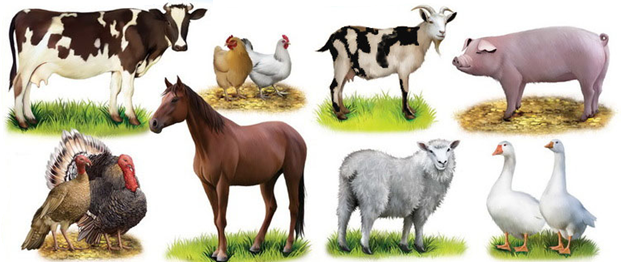 Играем  дома… Игра: «У кого кто?»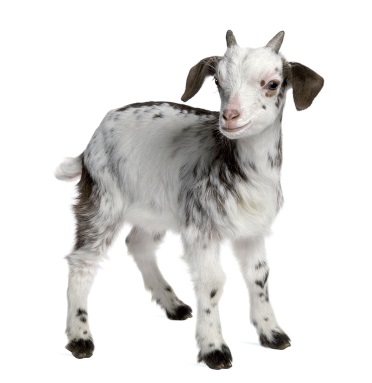   Цель:  Закреплять название детёнышей домашних  животныхУ коровы – телёнок  У козы – козлёнок и т.д. Игра: «Кто кем будет?»     Цель:  Закреплять название детёнышей домашних животных, учить         употреблять существительные в творительном падежеЩенок будет – собакойЖеребёнок будет – лошадьюКрольчонок будет – кроликом и т.д.Игра: «Кто как голос подаёт?» Цель:  Закреплять повадки домашних животных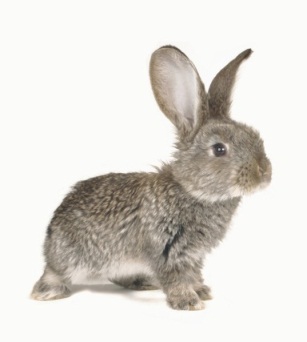         Корова – мычит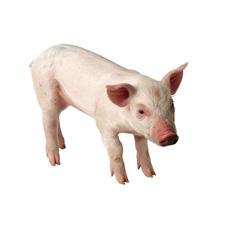         Коза - млеет        Лошадь – ржёт и т.д. Игра: «Кто что делает?»Цель:  Учить употреблять глаголы в единственном и множественном числе      Котёнок лакает, а котята – лакают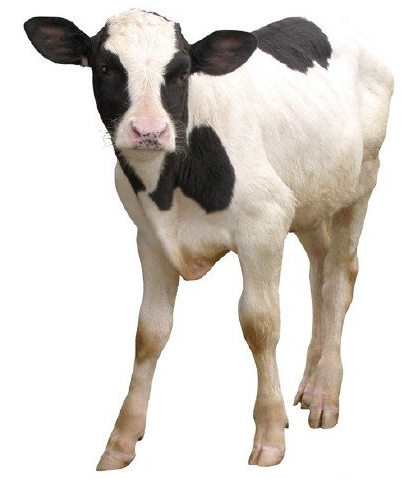       Щенок бежит, а щенки – бегут     Жеребёнок прыгает, а жеребята - …     Поросёнок прыгает, а поросята - …     Ягнёнок жуёт, а ягнята - …     Козлёнок скачет, а козлята - …Игра: «Один - много»  Цель:  Учить образовывать множественное число существительных именительного падежаОдин жеребёнок – много жеребят Одна корова – много коровОдин кролик – много кроликовИгра: «Сосчитай»Цель:  Учить согласовать числительные с существительными в роде, числе и падеже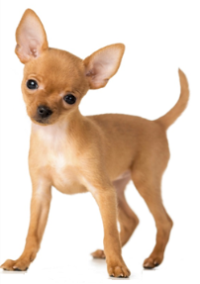 Одна овца, три коровы, пять коровОдин телёнок, три телёнка, пять телятОдно животное, три животных, пять животныхИгра: «Скажи наоборот»Цель:  Учить  употреблять  слова противоположные по смыслу   У коровы длинный хвост, а у свиньи - короткий.   У свиньи толстые ноги, а у овечки – тонкие.   У свиньи жёсткая щетина, а у кошки шерсть – мягкая   У козы острые рога, а у барана – тупые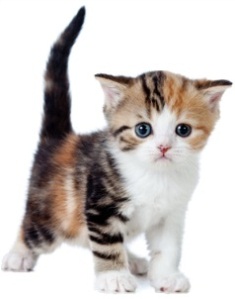    У козла длинная шерсть, а у лошади – короткая.Игра: «Образуй новое слово»Цель:  Учить  образовывать  сложные  словаУ коровы длинный хвост. Корова какая? – Длиннохвостая.У свиньи короткие ноги. Свинья какая? – Коротконогая.У быка острые рога. Бык какой? – Остророгий.У кролика длинные уши. Кролик какой? - Длинноухий.У лошади длинная грива. Лошадь какая? – Длинногривая.У овцы мягкая шерсть. Овца какая? - МягкошёрстнаяИгра: «Чей? Чья? Чьи?»Цель:  Учить образовывать притяжательные прилагательныеЛапы собаки. Чьи лапы? – Собачьи.Копыта коровы. Чьи копыта? Коровьи.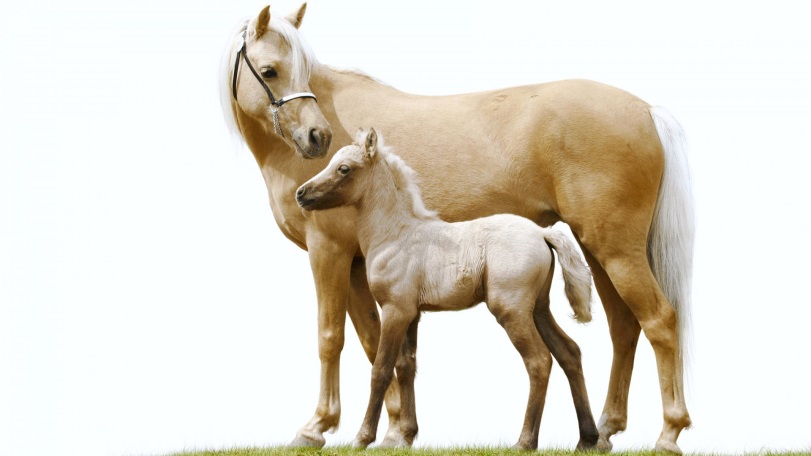 Борода козы. Чья борода? Козья.Хвост лошади. Чей хвост? Лошадиный.Морда кролика. Чья морда? Кроличья.